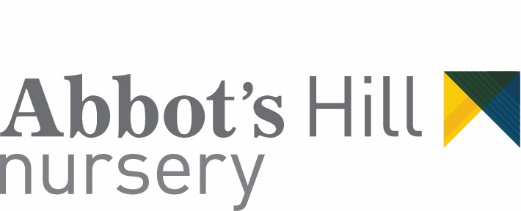 Registration Form – NURSERYPlease complete this form in as much detail as possible.  We need this information to be able to process your application for a place for your child.Information which is mandatory for you to provide is indicated below by a *.If you do not complete the mandatory sections in full this may jeopardise or delay your application.Please complete the attached Confidential Information Form, if applicable, in order to assist us with making any special arrangements which are required for Nursery visits and / or settling in sessions*NotesEarly registration is recommended.  Registrations will be considered in the order they are received.  Offers of places are subject to availability and the admission requirements of the Nursery at the time offers are made.  How we will use the information provided in this form
This information will be used by the Nursery during the admissions process in order to manage and assess your application and your child's suitability for a place at the Nursery.For example:we may contact other people with parental responsibility to check that they consent to your child joining the Nursery;the Confidential Information Form will be used to ensure that we have made any reasonable adjustments / suitable arrangements for your child when they visit the Nursery or during any entrance assessments and subsequently if they are offered a place;we may share your information with credit reference agencies.If your child is not offered a place, or if you do not accept the offer of a place, we will only retain this information for as long as we need to.  Unless there are exceptional circumstances, information is kept for a year after the end of the admissions process.If your child joins the Nursery we will use the information on this form in accordance with our Privacy Notice for pupils and parents.  This document is published on the Nursery's website.DeclarationI / We request that our child named above is duly registered with Abbot’s Hill Nursery.I / We have paid by bank transfer the non-refundable Administration Fee of £50.00 before returning this completed Registration Form and Confidential Information Form duly signed by me / us.Bank: BarclaysAccount name: Abbot’s Hill LimitedSort Code: 20-74-38Account number: 43569527Signatures - Please note we cannot accept your registration form without a handwritten signature Please return completed Registration and Confidential Information Forms to:Nursery AdmissionsAbbot’s Hill School, Bunkers Lane, Hemel Hempstead, Hertfordshire HP3 8RP.Confidential Information Form – Nursery All information received in this form will be treated in confidence.Please disclose any medical condition, health problem or allergy affecting your child in the box below (continue overleaf if necessary).If applicable to your child, it will also help us plan for their arrival, if you can let us know of any:learning difficultydisabilityspecial educational needbehavioural, emotional and / or social difficultybehavioural, emotional and / or social difficulty.
The information provided in this form will enable the Nursery to consider any adjustments that it may need to make to assist your child to partake in the Nursery's admissions procedure or when he/she enters the Nursery. The Nursery must be made aware of any particular needs your child may have before an offer is made.Please provide us with as much detail as possible in the space above.  Where possible, please provide any relevant documentation such as medical reports, assessments etc.Prior to the commencement of the admissions process, we will contact you about any special arrangements your child may require.The information requested on this form is needed because the Nursery has contractual and statutory duties towards your child.  For more information about how the Nursery will use your information, and your child's information, please see our Privacy Notice published on the School’s website: https://www.abbotshill.herts.sch.uk/wp-content/uploads/2018/05/Privacy-Notice-including-Appendix.pdf  Abbot’s Hill Limited is a company limited by guarantee.Registered in England No: 00559674Registered Office: Bunkers Lane, Hemel Hempstead, Hertfordshire HP3 8RP.Registered Charity No: 311053Please attach a recent photo of your daughter/son hereYour child	Your child	Your child	Your child	Your child	Your child	Your child	Your child	Your child	Your child	Your child	Your child	Your child	Your child	Your child	Your child	Your child	Your child	Your child	Your child	Your child	Your child	Your child	Your child	Surname of your child*Surname of your child*Surname of your child*Surname of your child*Surname of your child*Surname of your child*Surname of your child*Surname of your child*Surname of your child*Surname of your child*Surname of your child*Surname of your child*First names* (underline preferred name)First names* (underline preferred name)First names* (underline preferred name)First names* (underline preferred name)First names* (underline preferred name)First names* (underline preferred name)First names* (underline preferred name)First names* (underline preferred name)First names* (underline preferred name)First names* (underline preferred name)First names* (underline preferred name)First names* (underline preferred name)Gender (please tick)*Gender (please tick)*Gender (please tick)*Gender (please tick)*Gender (please tick)*Gender (please tick)*Gender (please tick)*Gender (please tick)*Gender (please tick)*Gender (please tick)*Gender (please tick)*Gender (please tick)*Male (   )       Female (   )   Male (   )       Female (   )   Male (   )       Female (   )   Male (   )       Female (   )   Male (   )       Female (   )   Male (   )       Female (   )   Male (   )       Female (   )   Male (   )       Female (   )   Male (   )       Female (   )   Male (   )       Female (   )   Male (   )       Female (   )   Male (   )       Female (   )   Date of birth*Date of birth*Date of birth*Date of birth*Date of birth*Date of birth*Date of birth*Date of birth*Date of birth*Date of birth*Date of birth*Date of birth*NHS Number*NHS Number*NHS Number*NHS Number*NHS Number*NHS Number*NHS Number*NHS Number*NHS Number*NHS Number*NHS Number*NHS Number*Proposed date, month and year of entryProposed date, month and year of entryProposed date, month and year of entryProposed date, month and year of entryProposed date, month and year of entryProposed date, month and year of entryProposed date, month and year of entryProposed date, month and year of entryProposed date, month and year of entryProposed date, month and year of entryProposed date, month and year of entryProposed date, month and year of entryNationality of child*Nationality of child*Nationality of child*Nationality of child*Nationality of child*Nationality of child*Nationality of child*Nationality of child*Nationality of child*Nationality of child*Nationality of child*Nationality of child*Child's first languageChild's first languageChild's first languageChild's first languageOther languages spoken at homeOther languages spoken at homeOther languages spoken at homeOther languages spoken at homeOther languages spoken at homeSessions required*Please indicate which session you require by ticking the relevant boxes below.Please note that required sessions are subject to availability.Sessions required*Please indicate which session you require by ticking the relevant boxes below.Please note that required sessions are subject to availability.Sessions required*Please indicate which session you require by ticking the relevant boxes below.Please note that required sessions are subject to availability.Sessions required*Please indicate which session you require by ticking the relevant boxes below.Please note that required sessions are subject to availability.Sessions required*Please indicate which session you require by ticking the relevant boxes below.Please note that required sessions are subject to availability.Sessions required*Please indicate which session you require by ticking the relevant boxes below.Please note that required sessions are subject to availability.Sessions required*Please indicate which session you require by ticking the relevant boxes below.Please note that required sessions are subject to availability.Sessions required*Please indicate which session you require by ticking the relevant boxes below.Please note that required sessions are subject to availability.Sessions required*Please indicate which session you require by ticking the relevant boxes below.Please note that required sessions are subject to availability.Sessions required*Please indicate which session you require by ticking the relevant boxes below.Please note that required sessions are subject to availability.Sessions required*Please indicate which session you require by ticking the relevant boxes below.Please note that required sessions are subject to availability.Sessions required*Please indicate which session you require by ticking the relevant boxes below.Please note that required sessions are subject to availability.Sessions required*Please indicate which session you require by ticking the relevant boxes below.Please note that required sessions are subject to availability.Sessions required*Please indicate which session you require by ticking the relevant boxes below.Please note that required sessions are subject to availability.Sessions required*Please indicate which session you require by ticking the relevant boxes below.Please note that required sessions are subject to availability.Sessions required*Please indicate which session you require by ticking the relevant boxes below.Please note that required sessions are subject to availability.Sessions required*Please indicate which session you require by ticking the relevant boxes below.Please note that required sessions are subject to availability.Sessions required*Please indicate which session you require by ticking the relevant boxes below.Please note that required sessions are subject to availability.Sessions required*Please indicate which session you require by ticking the relevant boxes below.Please note that required sessions are subject to availability.Sessions required*Please indicate which session you require by ticking the relevant boxes below.Please note that required sessions are subject to availability.Sessions required*Please indicate which session you require by ticking the relevant boxes below.Please note that required sessions are subject to availability.Sessions required*Please indicate which session you require by ticking the relevant boxes below.Please note that required sessions are subject to availability.Sessions required*Please indicate which session you require by ticking the relevant boxes below.Please note that required sessions are subject to availability.Sessions required*Please indicate which session you require by ticking the relevant boxes below.Please note that required sessions are subject to availability.Number of weeks per calendar year* (please choose one option only):Number of weeks per calendar year* (please choose one option only):Number of weeks per calendar year* (please choose one option only):Number of weeks per calendar year* (please choose one option only):Number of weeks per calendar year* (please choose one option only):Number of weeks per calendar year* (please choose one option only):Number of weeks per calendar year* (please choose one option only):Number of weeks per calendar year* (please choose one option only):Number of weeks per calendar year* (please choose one option only):Number of weeks per calendar year* (please choose one option only):Number of weeks per calendar year* (please choose one option only):Number of weeks per calendar year* (please choose one option only):Number of weeks per calendar year* (please choose one option only):Number of weeks per calendar year* (please choose one option only):Number of weeks per calendar year* (please choose one option only):Number of weeks per calendar year* (please choose one option only):Number of weeks per calendar year* (please choose one option only):Number of weeks per calendar year* (please choose one option only):Number of weeks per calendar year* (please choose one option only):Number of weeks per calendar year* (please choose one option only):Number of weeks per calendar year* (please choose one option only):Number of weeks per calendar year* (please choose one option only):Number of weeks per calendar year* (please choose one option only):Number of weeks per calendar year* (please choose one option only):Term time only(available for 3-4 years)Term time only(available for 3-4 years)Term time only(available for 3-4 years)Term time only(available for 3-4 years)Term time only(available for 3-4 years)Term time only(available for 3-4 years)Term time only(available for 3-4 years)Yes / NoYes / NoYes / NoYes / NoYes / NoOR: 50 weeks per year(available from 6 months to 4 years)OR: 50 weeks per year(available from 6 months to 4 years)OR: 50 weeks per year(available from 6 months to 4 years)OR: 50 weeks per year(available from 6 months to 4 years)OR: 50 weeks per year(available from 6 months to 4 years)OR: 50 weeks per year(available from 6 months to 4 years)OR: 50 weeks per year(available from 6 months to 4 years)OR: 50 weeks per year(available from 6 months to 4 years)OR: 50 weeks per year(available from 6 months to 4 years)OR: 50 weeks per year(available from 6 months to 4 years)Yes / NoYes / NoFULL Days (7:30am to 6:30pm) – Please tick below which sessions you are interested in. (Please note there is a minimum booking of 2 full/short days per week.)FULL Days (7:30am to 6:30pm) – Please tick below which sessions you are interested in. (Please note there is a minimum booking of 2 full/short days per week.)FULL Days (7:30am to 6:30pm) – Please tick below which sessions you are interested in. (Please note there is a minimum booking of 2 full/short days per week.)FULL Days (7:30am to 6:30pm) – Please tick below which sessions you are interested in. (Please note there is a minimum booking of 2 full/short days per week.)FULL Days (7:30am to 6:30pm) – Please tick below which sessions you are interested in. (Please note there is a minimum booking of 2 full/short days per week.)FULL Days (7:30am to 6:30pm) – Please tick below which sessions you are interested in. (Please note there is a minimum booking of 2 full/short days per week.)FULL Days (7:30am to 6:30pm) – Please tick below which sessions you are interested in. (Please note there is a minimum booking of 2 full/short days per week.)FULL Days (7:30am to 6:30pm) – Please tick below which sessions you are interested in. (Please note there is a minimum booking of 2 full/short days per week.)FULL Days (7:30am to 6:30pm) – Please tick below which sessions you are interested in. (Please note there is a minimum booking of 2 full/short days per week.)FULL Days (7:30am to 6:30pm) – Please tick below which sessions you are interested in. (Please note there is a minimum booking of 2 full/short days per week.)FULL Days (7:30am to 6:30pm) – Please tick below which sessions you are interested in. (Please note there is a minimum booking of 2 full/short days per week.)FULL Days (7:30am to 6:30pm) – Please tick below which sessions you are interested in. (Please note there is a minimum booking of 2 full/short days per week.)FULL Days (7:30am to 6:30pm) – Please tick below which sessions you are interested in. (Please note there is a minimum booking of 2 full/short days per week.)FULL Days (7:30am to 6:30pm) – Please tick below which sessions you are interested in. (Please note there is a minimum booking of 2 full/short days per week.)FULL Days (7:30am to 6:30pm) – Please tick below which sessions you are interested in. (Please note there is a minimum booking of 2 full/short days per week.)FULL Days (7:30am to 6:30pm) – Please tick below which sessions you are interested in. (Please note there is a minimum booking of 2 full/short days per week.)FULL Days (7:30am to 6:30pm) – Please tick below which sessions you are interested in. (Please note there is a minimum booking of 2 full/short days per week.)FULL Days (7:30am to 6:30pm) – Please tick below which sessions you are interested in. (Please note there is a minimum booking of 2 full/short days per week.)FULL Days (7:30am to 6:30pm) – Please tick below which sessions you are interested in. (Please note there is a minimum booking of 2 full/short days per week.)FULL Days (7:30am to 6:30pm) – Please tick below which sessions you are interested in. (Please note there is a minimum booking of 2 full/short days per week.)FULL Days (7:30am to 6:30pm) – Please tick below which sessions you are interested in. (Please note there is a minimum booking of 2 full/short days per week.)FULL Days (7:30am to 6:30pm) – Please tick below which sessions you are interested in. (Please note there is a minimum booking of 2 full/short days per week.)FULL Days (7:30am to 6:30pm) – Please tick below which sessions you are interested in. (Please note there is a minimum booking of 2 full/short days per week.)FULL Days (7:30am to 6:30pm) – Please tick below which sessions you are interested in. (Please note there is a minimum booking of 2 full/short days per week.)MondayMondayTuesdayTuesdayTuesdayWednesdayWednesdayWednesdayThursdayThursdayThursdayThursdayFridayFridayFridayFridaySHORT Days (8:30am to 3:30pm) – Please tick below which sessions you are interested in. (Please note there is a minimum booking of 2 full/short days per week.)SHORT Days (8:30am to 3:30pm) – Please tick below which sessions you are interested in. (Please note there is a minimum booking of 2 full/short days per week.)SHORT Days (8:30am to 3:30pm) – Please tick below which sessions you are interested in. (Please note there is a minimum booking of 2 full/short days per week.)SHORT Days (8:30am to 3:30pm) – Please tick below which sessions you are interested in. (Please note there is a minimum booking of 2 full/short days per week.)SHORT Days (8:30am to 3:30pm) – Please tick below which sessions you are interested in. (Please note there is a minimum booking of 2 full/short days per week.)SHORT Days (8:30am to 3:30pm) – Please tick below which sessions you are interested in. (Please note there is a minimum booking of 2 full/short days per week.)SHORT Days (8:30am to 3:30pm) – Please tick below which sessions you are interested in. (Please note there is a minimum booking of 2 full/short days per week.)SHORT Days (8:30am to 3:30pm) – Please tick below which sessions you are interested in. (Please note there is a minimum booking of 2 full/short days per week.)SHORT Days (8:30am to 3:30pm) – Please tick below which sessions you are interested in. (Please note there is a minimum booking of 2 full/short days per week.)SHORT Days (8:30am to 3:30pm) – Please tick below which sessions you are interested in. (Please note there is a minimum booking of 2 full/short days per week.)SHORT Days (8:30am to 3:30pm) – Please tick below which sessions you are interested in. (Please note there is a minimum booking of 2 full/short days per week.)SHORT Days (8:30am to 3:30pm) – Please tick below which sessions you are interested in. (Please note there is a minimum booking of 2 full/short days per week.)SHORT Days (8:30am to 3:30pm) – Please tick below which sessions you are interested in. (Please note there is a minimum booking of 2 full/short days per week.)SHORT Days (8:30am to 3:30pm) – Please tick below which sessions you are interested in. (Please note there is a minimum booking of 2 full/short days per week.)SHORT Days (8:30am to 3:30pm) – Please tick below which sessions you are interested in. (Please note there is a minimum booking of 2 full/short days per week.)SHORT Days (8:30am to 3:30pm) – Please tick below which sessions you are interested in. (Please note there is a minimum booking of 2 full/short days per week.)SHORT Days (8:30am to 3:30pm) – Please tick below which sessions you are interested in. (Please note there is a minimum booking of 2 full/short days per week.)SHORT Days (8:30am to 3:30pm) – Please tick below which sessions you are interested in. (Please note there is a minimum booking of 2 full/short days per week.)SHORT Days (8:30am to 3:30pm) – Please tick below which sessions you are interested in. (Please note there is a minimum booking of 2 full/short days per week.)SHORT Days (8:30am to 3:30pm) – Please tick below which sessions you are interested in. (Please note there is a minimum booking of 2 full/short days per week.)SHORT Days (8:30am to 3:30pm) – Please tick below which sessions you are interested in. (Please note there is a minimum booking of 2 full/short days per week.)SHORT Days (8:30am to 3:30pm) – Please tick below which sessions you are interested in. (Please note there is a minimum booking of 2 full/short days per week.)SHORT Days (8:30am to 3:30pm) – Please tick below which sessions you are interested in. (Please note there is a minimum booking of 2 full/short days per week.)SHORT Days (8:30am to 3:30pm) – Please tick below which sessions you are interested in. (Please note there is a minimum booking of 2 full/short days per week.)MondayMondayTuesdayTuesdayTuesdayWednesdayWednesdayWednesdayThursdayThursdayThursdayThursdayFridayFridayFridayFridayFirst signatoryFirst signatoryFirst signatoryFirst signatoryFirst signatoryFirst signatoryFirst signatoryFirst signatoryFirst signatoryFirst signatoryFirst signatoryFirst signatoryFirst signatoryFirst signatoryFirst signatoryFirst signatoryFirst signatoryFirst signatoryFirst signatoryFirst signatoryFirst signatoryFirst signatoryFirst signatoryFirst signatoryTitle* (e.g. Mr, Mrs, Ms)Title* (e.g. Mr, Mrs, Ms)Title* (e.g. Mr, Mrs, Ms)Title* (e.g. Mr, Mrs, Ms)Title* (e.g. Mr, Mrs, Ms)Full name*Full name*Full name*Full name*Full name*Relationship to child*Relationship to child*Relationship to child*Relationship to child*Relationship to child*Contact telephone number*Contact telephone number*Contact telephone number*Contact telephone number*Contact telephone number*Evening (if different)Evening (if different)Evening (if different)Evening (if different)Evening (if different)Evening (if different)Mobile (if different)Mobile (if different)Mobile (if different)Mobile (if different)Mobile (if different)Mobile (if different)Email address*Email address*Email address*Email address*Email address*Address*
(including postcode)Address*
(including postcode)Address*
(including postcode)Address*
(including postcode)Address*
(including postcode)OccupationOccupationOccupationOccupationOccupationEmployer's business name and addressEmployer's business name and addressEmployer's business name and addressEmployer's business name and addressEmployer's business name and addressSecond signatorySecond signatorySecond signatorySecond signatorySecond signatorySecond signatorySecond signatorySecond signatorySecond signatorySecond signatorySecond signatorySecond signatorySecond signatorySecond signatorySecond signatorySecond signatorySecond signatorySecond signatorySecond signatorySecond signatorySecond signatorySecond signatorySecond signatorySecond signatoryTitle *(e.g. Mr, Mrs, Ms)Title *(e.g. Mr, Mrs, Ms)Title *(e.g. Mr, Mrs, Ms)Title *(e.g. Mr, Mrs, Ms)Title *(e.g. Mr, Mrs, Ms)Full name*Full name*Full name*Full name*Full name*Relationship to child*Relationship to child*Relationship to child*Relationship to child*Relationship to child*Contact  telephone number* Contact  telephone number* Contact  telephone number* Contact  telephone number* Contact  telephone number* Evening (if different)Evening (if different)Evening (if different)Evening (if different)Evening (if different)Evening (if different)Mobile (if different)Mobile (if different)Mobile (if different)Mobile (if different)Mobile (if different)Mobile (if different)Email address*Email address*Email address*Email address*Email address*Address* 
(including postcode)Address* 
(including postcode)Address* 
(including postcode)Address* 
(including postcode)Address* 
(including postcode)OccupationOccupationOccupationOccupationOccupationEmployer's business name and addressEmployer's business name and addressEmployer's business name and addressEmployer's business name and addressEmployer's business name and addressOther people with parental responsibility*Please provide the name(s) and current address(es) of any other person with parental responsibility (i.e. legal responsibility) for the above named child.  Their consent to the child attending the Nursery will be required if an offer of a place is made.Other people with parental responsibility*Please provide the name(s) and current address(es) of any other person with parental responsibility (i.e. legal responsibility) for the above named child.  Their consent to the child attending the Nursery will be required if an offer of a place is made.Other people with parental responsibility*Please provide the name(s) and current address(es) of any other person with parental responsibility (i.e. legal responsibility) for the above named child.  Their consent to the child attending the Nursery will be required if an offer of a place is made.Other people with parental responsibility*Please provide the name(s) and current address(es) of any other person with parental responsibility (i.e. legal responsibility) for the above named child.  Their consent to the child attending the Nursery will be required if an offer of a place is made.Other people with parental responsibility*Please provide the name(s) and current address(es) of any other person with parental responsibility (i.e. legal responsibility) for the above named child.  Their consent to the child attending the Nursery will be required if an offer of a place is made.Other people with parental responsibility*Please provide the name(s) and current address(es) of any other person with parental responsibility (i.e. legal responsibility) for the above named child.  Their consent to the child attending the Nursery will be required if an offer of a place is made.Other people with parental responsibility*Please provide the name(s) and current address(es) of any other person with parental responsibility (i.e. legal responsibility) for the above named child.  Their consent to the child attending the Nursery will be required if an offer of a place is made.Other people with parental responsibility*Please provide the name(s) and current address(es) of any other person with parental responsibility (i.e. legal responsibility) for the above named child.  Their consent to the child attending the Nursery will be required if an offer of a place is made.Other people with parental responsibility*Please provide the name(s) and current address(es) of any other person with parental responsibility (i.e. legal responsibility) for the above named child.  Their consent to the child attending the Nursery will be required if an offer of a place is made.Other people with parental responsibility*Please provide the name(s) and current address(es) of any other person with parental responsibility (i.e. legal responsibility) for the above named child.  Their consent to the child attending the Nursery will be required if an offer of a place is made.Other people with parental responsibility*Please provide the name(s) and current address(es) of any other person with parental responsibility (i.e. legal responsibility) for the above named child.  Their consent to the child attending the Nursery will be required if an offer of a place is made.Other people with parental responsibility*Please provide the name(s) and current address(es) of any other person with parental responsibility (i.e. legal responsibility) for the above named child.  Their consent to the child attending the Nursery will be required if an offer of a place is made.Other people with parental responsibility*Please provide the name(s) and current address(es) of any other person with parental responsibility (i.e. legal responsibility) for the above named child.  Their consent to the child attending the Nursery will be required if an offer of a place is made.Other people with parental responsibility*Please provide the name(s) and current address(es) of any other person with parental responsibility (i.e. legal responsibility) for the above named child.  Their consent to the child attending the Nursery will be required if an offer of a place is made.Other people with parental responsibility*Please provide the name(s) and current address(es) of any other person with parental responsibility (i.e. legal responsibility) for the above named child.  Their consent to the child attending the Nursery will be required if an offer of a place is made.Other people with parental responsibility*Please provide the name(s) and current address(es) of any other person with parental responsibility (i.e. legal responsibility) for the above named child.  Their consent to the child attending the Nursery will be required if an offer of a place is made.Other people with parental responsibility*Please provide the name(s) and current address(es) of any other person with parental responsibility (i.e. legal responsibility) for the above named child.  Their consent to the child attending the Nursery will be required if an offer of a place is made.Other people with parental responsibility*Please provide the name(s) and current address(es) of any other person with parental responsibility (i.e. legal responsibility) for the above named child.  Their consent to the child attending the Nursery will be required if an offer of a place is made.Other people with parental responsibility*Please provide the name(s) and current address(es) of any other person with parental responsibility (i.e. legal responsibility) for the above named child.  Their consent to the child attending the Nursery will be required if an offer of a place is made.Other people with parental responsibility*Please provide the name(s) and current address(es) of any other person with parental responsibility (i.e. legal responsibility) for the above named child.  Their consent to the child attending the Nursery will be required if an offer of a place is made.Other people with parental responsibility*Please provide the name(s) and current address(es) of any other person with parental responsibility (i.e. legal responsibility) for the above named child.  Their consent to the child attending the Nursery will be required if an offer of a place is made.Other people with parental responsibility*Please provide the name(s) and current address(es) of any other person with parental responsibility (i.e. legal responsibility) for the above named child.  Their consent to the child attending the Nursery will be required if an offer of a place is made.Other people with parental responsibility*Please provide the name(s) and current address(es) of any other person with parental responsibility (i.e. legal responsibility) for the above named child.  Their consent to the child attending the Nursery will be required if an offer of a place is made.Other people with parental responsibility*Please provide the name(s) and current address(es) of any other person with parental responsibility (i.e. legal responsibility) for the above named child.  Their consent to the child attending the Nursery will be required if an offer of a place is made.TitleTitleTitleTitleTitleFull nameFull nameFull nameFull nameFull nameAddress 
(including postcode)Address 
(including postcode)Address 
(including postcode)Address 
(including postcode)Address 
(including postcode)Tel (including mobile):Tel (including mobile):Tel (including mobile):Tel (including mobile):Tel (including mobile):Email address:Email address:Email address:Email address:Email address:If someone other than the first and second signatories is to pay the Nursery fees for your child, please provide below their full name, address and their relationship to your child.If someone other than the first and second signatories is to pay the Nursery fees for your child, please provide below their full name, address and their relationship to your child.If someone other than the first and second signatories is to pay the Nursery fees for your child, please provide below their full name, address and their relationship to your child.If someone other than the first and second signatories is to pay the Nursery fees for your child, please provide below their full name, address and their relationship to your child.If someone other than the first and second signatories is to pay the Nursery fees for your child, please provide below their full name, address and their relationship to your child.If someone other than the first and second signatories is to pay the Nursery fees for your child, please provide below their full name, address and their relationship to your child.If someone other than the first and second signatories is to pay the Nursery fees for your child, please provide below their full name, address and their relationship to your child.If someone other than the first and second signatories is to pay the Nursery fees for your child, please provide below their full name, address and their relationship to your child.If someone other than the first and second signatories is to pay the Nursery fees for your child, please provide below their full name, address and their relationship to your child.If someone other than the first and second signatories is to pay the Nursery fees for your child, please provide below their full name, address and their relationship to your child.If someone other than the first and second signatories is to pay the Nursery fees for your child, please provide below their full name, address and their relationship to your child.If someone other than the first and second signatories is to pay the Nursery fees for your child, please provide below their full name, address and their relationship to your child.If someone other than the first and second signatories is to pay the Nursery fees for your child, please provide below their full name, address and their relationship to your child.If someone other than the first and second signatories is to pay the Nursery fees for your child, please provide below their full name, address and their relationship to your child.If someone other than the first and second signatories is to pay the Nursery fees for your child, please provide below their full name, address and their relationship to your child.If someone other than the first and second signatories is to pay the Nursery fees for your child, please provide below their full name, address and their relationship to your child.If someone other than the first and second signatories is to pay the Nursery fees for your child, please provide below their full name, address and their relationship to your child.If someone other than the first and second signatories is to pay the Nursery fees for your child, please provide below their full name, address and their relationship to your child.If someone other than the first and second signatories is to pay the Nursery fees for your child, please provide below their full name, address and their relationship to your child.If someone other than the first and second signatories is to pay the Nursery fees for your child, please provide below their full name, address and their relationship to your child.If someone other than the first and second signatories is to pay the Nursery fees for your child, please provide below their full name, address and their relationship to your child.If someone other than the first and second signatories is to pay the Nursery fees for your child, please provide below their full name, address and their relationship to your child.If someone other than the first and second signatories is to pay the Nursery fees for your child, please provide below their full name, address and their relationship to your child.If someone other than the first and second signatories is to pay the Nursery fees for your child, please provide below their full name, address and their relationship to your child.If applicable, please give below the full names of any other adult (aged 18 or over) living in the same household.If applicable, please give below the full names of any other adult (aged 18 or over) living in the same household.If applicable, please give below the full names of any other adult (aged 18 or over) living in the same household.If applicable, please give below the full names of any other adult (aged 18 or over) living in the same household.If applicable, please give below the full names of any other adult (aged 18 or over) living in the same household.If applicable, please give below the full names of any other adult (aged 18 or over) living in the same household.If applicable, please give below the full names of any other adult (aged 18 or over) living in the same household.If applicable, please give below the full names of any other adult (aged 18 or over) living in the same household.If applicable, please give below the full names of any other adult (aged 18 or over) living in the same household.If applicable, please give below the full names of any other adult (aged 18 or over) living in the same household.If applicable, please give below the full names of any other adult (aged 18 or over) living in the same household.If applicable, please give below the full names of any other adult (aged 18 or over) living in the same household.If applicable, please give below the full names of any other adult (aged 18 or over) living in the same household.If applicable, please give below the full names of any other adult (aged 18 or over) living in the same household.If applicable, please give below the full names of any other adult (aged 18 or over) living in the same household.If applicable, please give below the full names of any other adult (aged 18 or over) living in the same household.If applicable, please give below the full names of any other adult (aged 18 or over) living in the same household.If applicable, please give below the full names of any other adult (aged 18 or over) living in the same household.If applicable, please give below the full names of any other adult (aged 18 or over) living in the same household.If applicable, please give below the full names of any other adult (aged 18 or over) living in the same household.If applicable, please give below the full names of any other adult (aged 18 or over) living in the same household.If applicable, please give below the full names of any other adult (aged 18 or over) living in the same household.If applicable, please give below the full names of any other adult (aged 18 or over) living in the same household.If applicable, please give below the full names of any other adult (aged 18 or over) living in the same household.Connections with the Nursery/SchoolPlease mention here the names of any other members of the family attending the Nursery/School or registered for entry; or any other connection with the Nursery/School.Connections with the Nursery/SchoolPlease mention here the names of any other members of the family attending the Nursery/School or registered for entry; or any other connection with the Nursery/School.Connections with the Nursery/SchoolPlease mention here the names of any other members of the family attending the Nursery/School or registered for entry; or any other connection with the Nursery/School.Connections with the Nursery/SchoolPlease mention here the names of any other members of the family attending the Nursery/School or registered for entry; or any other connection with the Nursery/School.Connections with the Nursery/SchoolPlease mention here the names of any other members of the family attending the Nursery/School or registered for entry; or any other connection with the Nursery/School.Connections with the Nursery/SchoolPlease mention here the names of any other members of the family attending the Nursery/School or registered for entry; or any other connection with the Nursery/School.Connections with the Nursery/SchoolPlease mention here the names of any other members of the family attending the Nursery/School or registered for entry; or any other connection with the Nursery/School.Connections with the Nursery/SchoolPlease mention here the names of any other members of the family attending the Nursery/School or registered for entry; or any other connection with the Nursery/School.Connections with the Nursery/SchoolPlease mention here the names of any other members of the family attending the Nursery/School or registered for entry; or any other connection with the Nursery/School.Connections with the Nursery/SchoolPlease mention here the names of any other members of the family attending the Nursery/School or registered for entry; or any other connection with the Nursery/School.Connections with the Nursery/SchoolPlease mention here the names of any other members of the family attending the Nursery/School or registered for entry; or any other connection with the Nursery/School.Connections with the Nursery/SchoolPlease mention here the names of any other members of the family attending the Nursery/School or registered for entry; or any other connection with the Nursery/School.Connections with the Nursery/SchoolPlease mention here the names of any other members of the family attending the Nursery/School or registered for entry; or any other connection with the Nursery/School.Connections with the Nursery/SchoolPlease mention here the names of any other members of the family attending the Nursery/School or registered for entry; or any other connection with the Nursery/School.Connections with the Nursery/SchoolPlease mention here the names of any other members of the family attending the Nursery/School or registered for entry; or any other connection with the Nursery/School.Connections with the Nursery/SchoolPlease mention here the names of any other members of the family attending the Nursery/School or registered for entry; or any other connection with the Nursery/School.Connections with the Nursery/SchoolPlease mention here the names of any other members of the family attending the Nursery/School or registered for entry; or any other connection with the Nursery/School.Connections with the Nursery/SchoolPlease mention here the names of any other members of the family attending the Nursery/School or registered for entry; or any other connection with the Nursery/School.Connections with the Nursery/SchoolPlease mention here the names of any other members of the family attending the Nursery/School or registered for entry; or any other connection with the Nursery/School.Connections with the Nursery/SchoolPlease mention here the names of any other members of the family attending the Nursery/School or registered for entry; or any other connection with the Nursery/School.Connections with the Nursery/SchoolPlease mention here the names of any other members of the family attending the Nursery/School or registered for entry; or any other connection with the Nursery/School.Connections with the Nursery/SchoolPlease mention here the names of any other members of the family attending the Nursery/School or registered for entry; or any other connection with the Nursery/School.Connections with the Nursery/SchoolPlease mention here the names of any other members of the family attending the Nursery/School or registered for entry; or any other connection with the Nursery/School.Connections with the Nursery/SchoolPlease mention here the names of any other members of the family attending the Nursery/School or registered for entry; or any other connection with the Nursery/School.Please indicate how you first heard about Abbot’s Hill Nursery:Please indicate how you first heard about Abbot’s Hill Nursery:Please indicate how you first heard about Abbot’s Hill Nursery:Please indicate how you first heard about Abbot’s Hill Nursery:Please indicate how you first heard about Abbot’s Hill Nursery:Please indicate how you first heard about Abbot’s Hill Nursery:Please indicate how you first heard about Abbot’s Hill Nursery:Please indicate how you first heard about Abbot’s Hill Nursery:Please indicate how you first heard about Abbot’s Hill Nursery:Please indicate how you first heard about Abbot’s Hill Nursery:Please indicate how you first heard about Abbot’s Hill Nursery:Please indicate how you first heard about Abbot’s Hill Nursery:Please indicate how you first heard about Abbot’s Hill Nursery:Please indicate how you first heard about Abbot’s Hill Nursery:Please indicate how you first heard about Abbot’s Hill Nursery:Please indicate how you first heard about Abbot’s Hill Nursery:Please indicate how you first heard about Abbot’s Hill Nursery:Please indicate how you first heard about Abbot’s Hill Nursery:Please indicate how you first heard about Abbot’s Hill Nursery:Please indicate how you first heard about Abbot’s Hill Nursery:Please indicate how you first heard about Abbot’s Hill Nursery:Please indicate how you first heard about Abbot’s Hill Nursery:Please indicate how you first heard about Abbot’s Hill Nursery:Please indicate how you first heard about Abbot’s Hill Nursery:Local reputationLocal reputationLocal reputationLocal reputationPresent NurseryPresent NurseryPresent NurseryPresent NurseryPresent NurseryPresent NurseryFriendsFriendsAdvertAdvertAdvertAdvertSchool WebsiteSchool WebsiteSchool WebsiteSchool WebsiteInternet SearchInternet SearchInternet SearchInternet SearchInternet SearchInternet SearchOther (please specify)______________Other (please specify)______________Other (please specify)______________Other (please specify)______________Other (please specify)______________Other (please specify)______________Other (please specify)______________Other (please specify)______________Please state the name and address of your child’s present nursery (if applicable, with dates of attendance)
Please state the name and address of your child’s present nursery (if applicable, with dates of attendance)
Please state the name and address of your child’s present nursery (if applicable, with dates of attendance)
Please state the name and address of your child’s present nursery (if applicable, with dates of attendance)
Please state the name and address of your child’s present nursery (if applicable, with dates of attendance)
Please state the name and address of your child’s present nursery (if applicable, with dates of attendance)
Please state the name and address of your child’s present nursery (if applicable, with dates of attendance)
Please state the name and address of your child’s present nursery (if applicable, with dates of attendance)
Please state the name and address of your child’s present nursery (if applicable, with dates of attendance)
Please state the name and address of your child’s present nursery (if applicable, with dates of attendance)
Please state the name and address of your child’s present nursery (if applicable, with dates of attendance)
Please state the name and address of your child’s present nursery (if applicable, with dates of attendance)
Please state the name and address of your child’s present nursery (if applicable, with dates of attendance)
Please state the name and address of your child’s present nursery (if applicable, with dates of attendance)
Please state the name and address of your child’s present nursery (if applicable, with dates of attendance)
Please state the name and address of your child’s present nursery (if applicable, with dates of attendance)
Please state the name and address of your child’s present nursery (if applicable, with dates of attendance)
Please state the name and address of your child’s present nursery (if applicable, with dates of attendance)
Please state the name and address of your child’s present nursery (if applicable, with dates of attendance)
Please state the name and address of your child’s present nursery (if applicable, with dates of attendance)
Please state the name and address of your child’s present nursery (if applicable, with dates of attendance)
Please state the name and address of your child’s present nursery (if applicable, with dates of attendance)
Please state the name and address of your child’s present nursery (if applicable, with dates of attendance)
Please state the name and address of your child’s present nursery (if applicable, with dates of attendance)
Name and address of nursery*Name and address of nursery*Name and address of nursery*Name and address of nursery*Name and address of nursery*Name and address of nursery*Name and address of nursery*Name and address of nursery*Name and address of nursery*Name and address of nursery*Dates of attendance*Dates of attendance*Dates of attendance*Dates of attendance*Dates of attendance*Dates of attendance*Dates of attendance*Dates of attendance*Dates of attendance*Dates of attendance*Name of Nursery Manager/Head*Name of Nursery Manager/Head*Name of Nursery Manager/Head*Name of Nursery Manager/Head*Name of Nursery Manager/Head*Name of Nursery Manager/Head*Name of Nursery Manager/Head*Name of Nursery Manager/Head*Name of Nursery Manager/Head*Name of Nursery Manager/Head*Please note that the Nursery is required to take steps to ascertain whether your child has permission to be in the UK and attend the Nursery.If your child is not a British or Irish citizen but holds or will hold another immigration category that permits them to study at the Nursery please provide full details below*Please note that the Nursery is required to take steps to ascertain whether your child has permission to be in the UK and attend the Nursery.If your child is not a British or Irish citizen but holds or will hold another immigration category that permits them to study at the Nursery please provide full details below*Please note that the Nursery is required to take steps to ascertain whether your child has permission to be in the UK and attend the Nursery.If your child is not a British or Irish citizen but holds or will hold another immigration category that permits them to study at the Nursery please provide full details below*Please note that the Nursery is required to take steps to ascertain whether your child has permission to be in the UK and attend the Nursery.If your child is not a British or Irish citizen but holds or will hold another immigration category that permits them to study at the Nursery please provide full details below*Please note that the Nursery is required to take steps to ascertain whether your child has permission to be in the UK and attend the Nursery.If your child is not a British or Irish citizen but holds or will hold another immigration category that permits them to study at the Nursery please provide full details below*Please note that the Nursery is required to take steps to ascertain whether your child has permission to be in the UK and attend the Nursery.If your child is not a British or Irish citizen but holds or will hold another immigration category that permits them to study at the Nursery please provide full details below*Please note that the Nursery is required to take steps to ascertain whether your child has permission to be in the UK and attend the Nursery.If your child is not a British or Irish citizen but holds or will hold another immigration category that permits them to study at the Nursery please provide full details below*Please note that the Nursery is required to take steps to ascertain whether your child has permission to be in the UK and attend the Nursery.If your child is not a British or Irish citizen but holds or will hold another immigration category that permits them to study at the Nursery please provide full details below*Please note that the Nursery is required to take steps to ascertain whether your child has permission to be in the UK and attend the Nursery.If your child is not a British or Irish citizen but holds or will hold another immigration category that permits them to study at the Nursery please provide full details below*Please note that the Nursery is required to take steps to ascertain whether your child has permission to be in the UK and attend the Nursery.If your child is not a British or Irish citizen but holds or will hold another immigration category that permits them to study at the Nursery please provide full details below*Please note that the Nursery is required to take steps to ascertain whether your child has permission to be in the UK and attend the Nursery.If your child is not a British or Irish citizen but holds or will hold another immigration category that permits them to study at the Nursery please provide full details below*Please note that the Nursery is required to take steps to ascertain whether your child has permission to be in the UK and attend the Nursery.If your child is not a British or Irish citizen but holds or will hold another immigration category that permits them to study at the Nursery please provide full details below*Please note that the Nursery is required to take steps to ascertain whether your child has permission to be in the UK and attend the Nursery.If your child is not a British or Irish citizen but holds or will hold another immigration category that permits them to study at the Nursery please provide full details below*Please note that the Nursery is required to take steps to ascertain whether your child has permission to be in the UK and attend the Nursery.If your child is not a British or Irish citizen but holds or will hold another immigration category that permits them to study at the Nursery please provide full details below*Please note that the Nursery is required to take steps to ascertain whether your child has permission to be in the UK and attend the Nursery.If your child is not a British or Irish citizen but holds or will hold another immigration category that permits them to study at the Nursery please provide full details below*Please note that the Nursery is required to take steps to ascertain whether your child has permission to be in the UK and attend the Nursery.If your child is not a British or Irish citizen but holds or will hold another immigration category that permits them to study at the Nursery please provide full details below*Please note that the Nursery is required to take steps to ascertain whether your child has permission to be in the UK and attend the Nursery.If your child is not a British or Irish citizen but holds or will hold another immigration category that permits them to study at the Nursery please provide full details below*Please note that the Nursery is required to take steps to ascertain whether your child has permission to be in the UK and attend the Nursery.If your child is not a British or Irish citizen but holds or will hold another immigration category that permits them to study at the Nursery please provide full details below*Please note that the Nursery is required to take steps to ascertain whether your child has permission to be in the UK and attend the Nursery.If your child is not a British or Irish citizen but holds or will hold another immigration category that permits them to study at the Nursery please provide full details below*Please note that the Nursery is required to take steps to ascertain whether your child has permission to be in the UK and attend the Nursery.If your child is not a British or Irish citizen but holds or will hold another immigration category that permits them to study at the Nursery please provide full details below*Please note that the Nursery is required to take steps to ascertain whether your child has permission to be in the UK and attend the Nursery.If your child is not a British or Irish citizen but holds or will hold another immigration category that permits them to study at the Nursery please provide full details below*Please note that the Nursery is required to take steps to ascertain whether your child has permission to be in the UK and attend the Nursery.If your child is not a British or Irish citizen but holds or will hold another immigration category that permits them to study at the Nursery please provide full details below*Please note that the Nursery is required to take steps to ascertain whether your child has permission to be in the UK and attend the Nursery.If your child is not a British or Irish citizen but holds or will hold another immigration category that permits them to study at the Nursery please provide full details below*Please note that the Nursery is required to take steps to ascertain whether your child has permission to be in the UK and attend the Nursery.If your child is not a British or Irish citizen but holds or will hold another immigration category that permits them to study at the Nursery please provide full details below*If your child has or will have a time restricted or temporary visa in any other immigration category (for example, as a dependent) please provide a copy of this when returning this form if you have it or as soon as you have it.The Nursery may be required to notify and / or supply information relating to your (i.e. the parents) and / or your child's right to enter, reside and / or study in the United Kingdom to UKVI and the Home Office.If your child has or will have a time restricted or temporary visa in any other immigration category (for example, as a dependent) please provide a copy of this when returning this form if you have it or as soon as you have it.The Nursery may be required to notify and / or supply information relating to your (i.e. the parents) and / or your child's right to enter, reside and / or study in the United Kingdom to UKVI and the Home Office.If your child has or will have a time restricted or temporary visa in any other immigration category (for example, as a dependent) please provide a copy of this when returning this form if you have it or as soon as you have it.The Nursery may be required to notify and / or supply information relating to your (i.e. the parents) and / or your child's right to enter, reside and / or study in the United Kingdom to UKVI and the Home Office.If your child has or will have a time restricted or temporary visa in any other immigration category (for example, as a dependent) please provide a copy of this when returning this form if you have it or as soon as you have it.The Nursery may be required to notify and / or supply information relating to your (i.e. the parents) and / or your child's right to enter, reside and / or study in the United Kingdom to UKVI and the Home Office.If your child has or will have a time restricted or temporary visa in any other immigration category (for example, as a dependent) please provide a copy of this when returning this form if you have it or as soon as you have it.The Nursery may be required to notify and / or supply information relating to your (i.e. the parents) and / or your child's right to enter, reside and / or study in the United Kingdom to UKVI and the Home Office.If your child has or will have a time restricted or temporary visa in any other immigration category (for example, as a dependent) please provide a copy of this when returning this form if you have it or as soon as you have it.The Nursery may be required to notify and / or supply information relating to your (i.e. the parents) and / or your child's right to enter, reside and / or study in the United Kingdom to UKVI and the Home Office.If your child has or will have a time restricted or temporary visa in any other immigration category (for example, as a dependent) please provide a copy of this when returning this form if you have it or as soon as you have it.The Nursery may be required to notify and / or supply information relating to your (i.e. the parents) and / or your child's right to enter, reside and / or study in the United Kingdom to UKVI and the Home Office.If your child has or will have a time restricted or temporary visa in any other immigration category (for example, as a dependent) please provide a copy of this when returning this form if you have it or as soon as you have it.The Nursery may be required to notify and / or supply information relating to your (i.e. the parents) and / or your child's right to enter, reside and / or study in the United Kingdom to UKVI and the Home Office.If your child has or will have a time restricted or temporary visa in any other immigration category (for example, as a dependent) please provide a copy of this when returning this form if you have it or as soon as you have it.The Nursery may be required to notify and / or supply information relating to your (i.e. the parents) and / or your child's right to enter, reside and / or study in the United Kingdom to UKVI and the Home Office.If your child has or will have a time restricted or temporary visa in any other immigration category (for example, as a dependent) please provide a copy of this when returning this form if you have it or as soon as you have it.The Nursery may be required to notify and / or supply information relating to your (i.e. the parents) and / or your child's right to enter, reside and / or study in the United Kingdom to UKVI and the Home Office.If your child has or will have a time restricted or temporary visa in any other immigration category (for example, as a dependent) please provide a copy of this when returning this form if you have it or as soon as you have it.The Nursery may be required to notify and / or supply information relating to your (i.e. the parents) and / or your child's right to enter, reside and / or study in the United Kingdom to UKVI and the Home Office.If your child has or will have a time restricted or temporary visa in any other immigration category (for example, as a dependent) please provide a copy of this when returning this form if you have it or as soon as you have it.The Nursery may be required to notify and / or supply information relating to your (i.e. the parents) and / or your child's right to enter, reside and / or study in the United Kingdom to UKVI and the Home Office.If your child has or will have a time restricted or temporary visa in any other immigration category (for example, as a dependent) please provide a copy of this when returning this form if you have it or as soon as you have it.The Nursery may be required to notify and / or supply information relating to your (i.e. the parents) and / or your child's right to enter, reside and / or study in the United Kingdom to UKVI and the Home Office.If your child has or will have a time restricted or temporary visa in any other immigration category (for example, as a dependent) please provide a copy of this when returning this form if you have it or as soon as you have it.The Nursery may be required to notify and / or supply information relating to your (i.e. the parents) and / or your child's right to enter, reside and / or study in the United Kingdom to UKVI and the Home Office.If your child has or will have a time restricted or temporary visa in any other immigration category (for example, as a dependent) please provide a copy of this when returning this form if you have it or as soon as you have it.The Nursery may be required to notify and / or supply information relating to your (i.e. the parents) and / or your child's right to enter, reside and / or study in the United Kingdom to UKVI and the Home Office.If your child has or will have a time restricted or temporary visa in any other immigration category (for example, as a dependent) please provide a copy of this when returning this form if you have it or as soon as you have it.The Nursery may be required to notify and / or supply information relating to your (i.e. the parents) and / or your child's right to enter, reside and / or study in the United Kingdom to UKVI and the Home Office.If your child has or will have a time restricted or temporary visa in any other immigration category (for example, as a dependent) please provide a copy of this when returning this form if you have it or as soon as you have it.The Nursery may be required to notify and / or supply information relating to your (i.e. the parents) and / or your child's right to enter, reside and / or study in the United Kingdom to UKVI and the Home Office.If your child has or will have a time restricted or temporary visa in any other immigration category (for example, as a dependent) please provide a copy of this when returning this form if you have it or as soon as you have it.The Nursery may be required to notify and / or supply information relating to your (i.e. the parents) and / or your child's right to enter, reside and / or study in the United Kingdom to UKVI and the Home Office.If your child has or will have a time restricted or temporary visa in any other immigration category (for example, as a dependent) please provide a copy of this when returning this form if you have it or as soon as you have it.The Nursery may be required to notify and / or supply information relating to your (i.e. the parents) and / or your child's right to enter, reside and / or study in the United Kingdom to UKVI and the Home Office.If your child has or will have a time restricted or temporary visa in any other immigration category (for example, as a dependent) please provide a copy of this when returning this form if you have it or as soon as you have it.The Nursery may be required to notify and / or supply information relating to your (i.e. the parents) and / or your child's right to enter, reside and / or study in the United Kingdom to UKVI and the Home Office.If your child has or will have a time restricted or temporary visa in any other immigration category (for example, as a dependent) please provide a copy of this when returning this form if you have it or as soon as you have it.The Nursery may be required to notify and / or supply information relating to your (i.e. the parents) and / or your child's right to enter, reside and / or study in the United Kingdom to UKVI and the Home Office.If your child has or will have a time restricted or temporary visa in any other immigration category (for example, as a dependent) please provide a copy of this when returning this form if you have it or as soon as you have it.The Nursery may be required to notify and / or supply information relating to your (i.e. the parents) and / or your child's right to enter, reside and / or study in the United Kingdom to UKVI and the Home Office.If your child has or will have a time restricted or temporary visa in any other immigration category (for example, as a dependent) please provide a copy of this when returning this form if you have it or as soon as you have it.The Nursery may be required to notify and / or supply information relating to your (i.e. the parents) and / or your child's right to enter, reside and / or study in the United Kingdom to UKVI and the Home Office.If your child has or will have a time restricted or temporary visa in any other immigration category (for example, as a dependent) please provide a copy of this when returning this form if you have it or as soon as you have it.The Nursery may be required to notify and / or supply information relating to your (i.e. the parents) and / or your child's right to enter, reside and / or study in the United Kingdom to UKVI and the Home Office.First signatorySecond signatorySignature* (handwritten)Name in full*(please include all names)Date of birthRelationship to childDateChild's full nameName of first signatory(as appears on the registration form)Name of second signatory(as appears on the registration form)